				DEEP SOUTH GARDEN CLUBS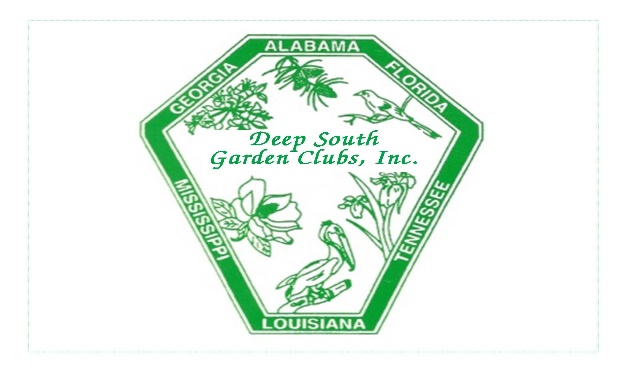 DSGC AWARDS APPLICATION COVER SHEET 2021-2023   AWARD#:____________Applicant Club or Individual name:______________________________________Number of members:_______     Contact name, address, phone and email:___________________________________________________________________State Garden Club Name  :_____________________________________________State Awards Chairman, address, phone and  email: _____________________________________________________________________________________________________________					Application limited to three printed pages.  USE THIS PAGE AS A COVER SHEET ONLY with no further info.  You may then add a total of three additional pages.  No report covers, etc. allowed.  Applications will not be returned, no exceptions.  Copy entry for your files before submitting.  For electronic submission, fill in this form, save it and then attach to an email. The State Awards Chairman only may submit this application on a club’s behalf.  Check your state for entry deadlines.  DO NOT SUBMIT THIS APPLICATION DIRECTLY TO DSGC, YOU HAVE BYPASSED THE STATE PROCESS.  SUBMIT INITIALLY TO YOUR STATE AWARDS CHAIRMAN.  State Chairman: Submit two copies of Application (1 copy only needed of CD or Thumb Drive, etc.) to: Sandra McCaulla, 5276 Carrollton Rd., Grenada, MS, 38901, 662-417-5623, sandra_mccaulla@yahoo.comIs this a new project?  _______Yes   ______No          Beginning Date________ Expected Completion or Ongoing___________________On the next three pages give a brief summary and objectives, involvement of club members, other organizations, project expenses and means of funding, continuing involvement, follow-up, maintenance;  Attach or insert photos, digital photos, and/or landscape plan-does not need to be professionally drawn.